Объединение «Юный 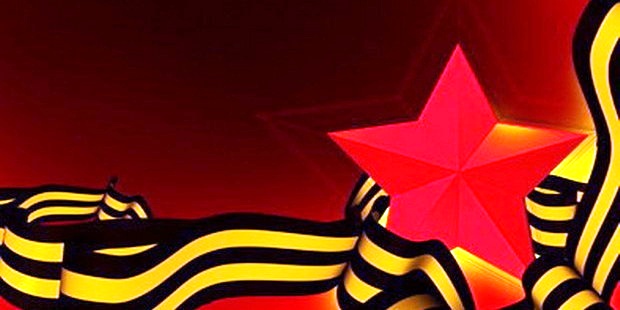 корреспондент»О Великой Войнеголосом юныхМуниципальное учреждение дополнительного образованияДом детского творчестваОбъединение «Юный корреспондент»О Великой Войнеголосом юныхг. Георгиевск2016Содержание  Обращение к читателю…………………4Раздел I. Для вас, родители.Как рассказать о войне своим детям?..5Раздел II.  Сочинения детей о Великой Отечественной Войне и её героях.Моя мужественная прабабушка…….13О прадеде - герое………………………14Мои смелые предки…………………...16Маленькие герои ВОВ………………..173Данная брошюра была выпущена детьми объединения «Юный корреспондент» в преддверии 75-летия начала Великой Отечественной войны. В ней приведен пример беседы родителей со своими детьми об этой Великой войне, а так же собраны сочинения учащихся. Целью составления данного издания было выяснить, насколько жива память о тех страшных событиях в сердцах нынешнего подрастающего поколения, насколько современные дети понимают значимость Победы, доставшейся их предкам очень дорогой ценой. И, бесспорно, таким образом, мы хотели бы оказать честь нашим дорогим  ветеранам.4Раздел I. Для вас, родители.Как рассказать о войне своим детям?Прошло 70 лет со дня Великой Победы – победы нашей страны над фашистcкой Германией. А что вы знаете о событии, которое перевернуло новейшую историю и изменило судьбы всего мира? Что для вас 9 мая и как вы рассказываете своим детям о Великой Отечественной войне?Попробуйте рассказать о войне с самого начала. Вторая мировая война – это самая большая и самая страшная война во всей истории человечества, которая была начата Германией и ее союзниками.В боевых действиях принимало участие 61 государство, причем повсеместно – от Европы до Африки. Во Второй мировой войне участвовало около 2  млрд. человек–на тот момент это 80% населения всей Земли. Поэтому ее и назвали мировой. И если бы не наша страна 5(тогда ее называли по-другому – Советский Союз), остальным государствам вряд ли удалось бы победить фашистов. Именно советская армия смогла прогнать захватчиков, освободить Европу, разгромить фашистские войска, и водрузить над Рейхстагом красный флаг. Почему люди воюют?Этот вопрос вам  наверняка задаст ваш ребёнок. И ещё спросит: «неужели все немцы плохие?»  Попробуйте объяснить такие вопросы примерно следующим образом: в мире есть много стран и там живут очень разные люди. 
У каждой страны есть свои правители, и не всегда они бывают порядочными и справедливыми. Когда у власти оказываются плохие люди, они начинают творить плохие дела – например, воевать. Для обычных людей  Германии, Вторая мировая война стала такой же бедой, как и для людей нашей страны.6Почему война – это плохо?В наше время почти все дети растут на компьютерных стрелялках, и вряд ли понимают, почему воевать – это плохо. Ведь это так интересно, к тому же всегда можно «оживиться» и начать все заново. Расскажите детям, что настоящая война совсем не похожа на игры. Там все по-настоящему: и слезы, и боль, и смерть. Никто не сможет перегрузить компьютер и оживить погибшего бойца.Во время Второй мировой войны было истреблено огромное количество людей – порядка 55 млн. человек. Такого не было за всю историю человечества! Причем фашисты не щадили всякого, кто им не покорялся или просто был не нужен «новому порядку» – и женщин, и стариков, и детей. Можно только представить себе радость всего мира, когда наши войска разгромили фашистов.7Почему это важно для вас и вашей семьи?Ветеранов Великой Победы с каждым годом становится все меньше. Но наверняка в вашей семье были родственники, которые воевали на полях Второй мировой или работали в тылу, приближая День победы. Прекрасно, если дедушка, бабушка, прадед или прабабушка смогут рассказать вам и вашим детям об этих страницах нашего прошлого. Но даже если в живых не осталось никого из родственников – свидетелей тех страшных и героических событий, вы можете и должны познакомиться с собственной семейной историей, более того, вы должны познакомить с ней ваших детей. Попросите своих родителей рассказать, кто из ваших предков жил во времена Великой Отечественной Войны. Попросите показать вам пожелтевшие фотографии, рассказать о том, как ваши родные боролись с 8фашистами, пусть родители, бабушки или дедушки покажут вам и своим внукам награды и семейные реликвии, связанные с Великой Отечественной войной. Так вы сможете ощутить себя частью великой истории, наследником тех людей, которые не побоялись, выстояли, победили.Сегодня можно увидеть на улицах нашей страны, победившей фашизм, как маршируют коротко стриженые парни со свастикой на рукаве. Наверное, честнее всего будет сказать, что это – просто агрессивные дураки, которые совершенно не знают историю. И потому не понимают, что не победи наш народ Гитлера, правившего в то время Германией, они могли бы вовсе не родиться на свет. Ведь Гитлер считал всех тех, кто не относится к арийской расе людьми десятого сорта. В том числе и славян, кавказцев, азиатов и др. А потому и их дедушек-бабушек могли бы запросто уничтожить, и они сами никогда бы не родились.9Нелегко рассказывать о войне это очень сложная тема. Подойдите вместе со своим ребенком к мужественным папам, старшим братьям или дедушкам, спросите, боятся ли они войны? И они честно признаются вам  в том, что боятся, и совсем ее не хотят.Чтобы вам было легче понять это страшное слово «война» прочитайте книжки о ней. Например, такие как «Сын полка» Валентина Катаева, «Девчонка идет на войну» Маргариты Родионовой, «Дорогие мои мальчишки» Льва Кассиля, и многие другие книги. Или посмотрите фильмы хорошие и правдивые. Например «В бой идут одни старики», «Отец солдата», «Среди добрых людей», «Садись рядом, Мишка!», «Девочка ищет отца», а еще есть современная кинолента «Мы из будущего».Попробуйте  представить вместе с детьми, каково было защитникам Родины, когда они вошли в столицу Германии Берлин и 10водрузили на главное здание Рейхстага советское красное Знамя! Это символизировало Победу Советской Армии, прекращение той страшной  войны! Спросите у детей: «Как вы думаете, что могли чувствовать советские солдаты, освобожденные люди  в этот момент?» Послушайте, что они ответят вам, а затем дайте ответ сами.В ДДТ, в преддверии празднования 70-летия установлена копия Знамени Победы. И каждый из вас, ваши дети, посетив Дом Детского Творчества, может прикоснуться к великой истории страны и почувствовать значимость Великой Победы. В День Победы сходите вместе к мемориалу вечной славы. Положите яркие цветы на блестящий гранит. Непременно поздравьте ветеранов, подарите букет или открытку, сделанную собственными руками. Дети  наверняка осознают, как это важно и нужно для всех нас – чтить память 11о подвиге наших предков, беречь мир на Земле, знать историю того тяжелого времени.Руководитель объединения «Юный корреспондент»А. Н.Бочкова 12Раздел II.  Сочинения детей о Великой Отечественной Войне и её героях.Моя мужественная прабабушка.Моя прабабушка, Овсянко Нина  Михайловна, на  войне служила санитаркой при военном эшелоне. Она перевязывала  раненых и вытаскивала их на себе  с поля боя  через взрывающиеся снаряды. Благодаря ей было спасено много  жизней. Прабабушка была награждена  медалями «За отвагу» и «За взятие  города Будапешта». Я очень горжусь тем, что в моей семье есть настоящая героиня, которая спасала чужие жизни, не испугавшись за себя. Я думаю, она делала это ради мира на родной земле, ради того, чтобы мы сейчас жили.Благова Вероника.13О прадеде - герое.Начало Великой Отечественной войны  мой прадедушка, Николай Павлович Сидоренко,  встретил в стенах военно- морского училища в городе Херсоне. По приказу командования часть курсантов училища была срочно переброшена на защиту Севастополя. В районе посёлка Кача сложилась крайне трудная обстановка. Эскадрилья морской авиации, к которой были прикомандированы младший сержант Сидоренко и эго товарищи, нуждалась в боеприпасах. В группу по их доставке включили и  прадедушку Николая.Прибыв к месту расположения склада, войны быстро загрузили машину с боеприпасами.  Как только они поехали обратно, на них налетел немецкий самолёт «Мессершмит». Мой прадед, младший сержант Сидоренко, находился в кузове. Он наклонился к кабине и доложил старшему группы 14сержанту Краснову об опасности. Как только немецкий самолёт приблизился к ним, прадедушка приказал водителю резко свернуть на обочину и остановиться. Расчет оказался верным план спасения сержанта Сидоренко сработал, и так повторялось несколько раз. Им удалось спастись и доехать до своей базы. Это далеко не единственный отважный поступок прадеда на войне. У него много медалей за боевые заслуги, за отвагу, за оборону Севастополя, за оборону Кавказа, за победу над Германией и многие другие. О моём прадедушке даже была  написана в газете целая статья! Я считаю, что прадедушка был смелым, мужественным и отважным, раз у него есть столько наград. Я очень горжусь, что стала потомком настоящего героя!Адинокова Вика15Мои смелые предки.Когда началась Великая Отечественная Война, моему прадедушке Нечипоренко Григорию Васильевичу исполнился 21 год. Он жил на Украине, оттуда и пошёл воевать. Пройдя немало боёв, прадедушка попал в плен к немцам. Он смог выбраться, он сбежал, но когда добрался до Родины, его посадили в тюрьму. Тогда было сложное время, и считалось, что все сбежавшие из плена- это шпионы или предатели.Другой мой прадедушка тоже воевал. Его звали Курдиян Василий Агопович. Он тоже ушёл на войну в 21 год. В одном из боев прямо рядом с прадедушкой Васей взорвался снаряд! В него попало много осколков, один из них был прямо рядом с сердцем, но к счастью прадедушка выжил. Он дожил до 70 лет.Моя прабабушка тоже пережила войну. В 16тылу она изготавливала патроны для наших воинов. К счастью война закончилась. Теперь, благодаря таким смелым людям как мои предки, в нашей стране мирно вот уже 70 лет.Мачукова Инга.Маленькие герои ВОВ.Великая Отечественная Война 1941-1945г была самой жестокой, кровопролитной Войной. Наша страна приложила все силы и мы победили. Даже самые маленькие дети 10-11 лет боролись за Победу. Они не побоялись вступать в схватки с врагом ради нашей страны. Ради того чтоб мы жили сейчас они умирали. Я очень ими горжусь. Например, Валя Котик.  Ему было всего 11 лет и он пошёл на Войну, а погиб он в 14 лет. Пионер, который был ещё ребенком, сражался плечом к плечу со 17взрослыми, освобождая родную землю. Валя получил много наград, среди которых Орден Отечественной Войны II степени. Посмертно награжден званием «Герой Советского Союза». Перед школой, в которой учился этот отважный мальчик, в его честь был установлен памятник. И ещё много–много детей, которые сражались за Родину, были удостоены высоких наград, многие посмертно. Наши прадеды и прабабушки воевали за нашу страну. Они все получали награды и медали. Война кончилась 9 мая. Фашистская Германия во главе с Гитлером, капитулировала. 9 мая теперь самый лучший день, ведь это день Великой Победы!                                                                                                                                                                                                                 Хачатрян Ангелина,Гейвандова Диана.18